第	届提名（推荐）表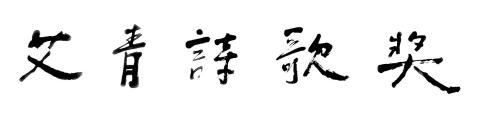 推荐日期： 年 月 日作者自荐，由作者本人在“推（自）荐单位（人）意见”签字；出版社（公司）等单位推荐的，须在“推（自）荐单位（人） 意见”栏签字和盖章。诗集名称诗集名称作者出版单位出版单位责任编辑责任编辑字数版 次版 次印次图书在版编目（CIP）数据图书在版编目（CIP）数据ISBNISBNISBN图书在版编目（CIP）数据图书在版编目（CIP）数据中国版本图书馆CIP数据核字（）第（）号中国版本图书馆CIP数据核字（）第（）号中国版本图书馆CIP数据核字（）第（）号内容介绍（限500字）内容介绍（限500字）内容介绍（限500字）内容介绍（限500字）内容介绍（限500字）作者简介（限200字）作者简介（限200字）作者简介（限200字）作者简介（限200字）作者简介（限200字）作者通讯地址作者通讯地址作者邮箱作者住宅电话作者住宅电话作者手机推荐理由（限500字）推荐理由（限500字）推荐理由（限500字）推荐理由（限500字）推荐理由（限500字）推（自）荐单 位（人）意见推（自）荐单位（人）	 年	月	日推（自）荐单位（人）	 年	月	日推（自）荐单位（人）	 年	月	日推（自）荐单位（人）	 年	月	日推荐单位通讯资料推荐单位通讯资料推荐单位通讯资料推荐单位通讯资料推荐单位通讯资料推荐单位地址推荐单位地址推荐单位联系人推荐单位联系人推荐单位 固定电话推荐单位联系邮箱推荐单位联系邮箱推荐単位 联系人电话备	注备	注